Открытие Центра по работе с одаренными детьми.Создание условий, обеспечивающих выявление и развитие одаренных детей, является одной из приоритетных задач Шушенского образования. Опыт «Сириуса» продолжает распространяться: на сегодняшний день к реализации Концепции общенациональной системы выявления и развития молодых талантов присоединился и  Шушенский район: для решения этих задач на базе МБУ «Центр туризма, краеведения и экологии» создан Центр по работе с одаренными детьми. Учитывая сложившиеся в районе традиции и состояние работы с одаренными детьми выбрана сетевая модель взаимодействия образовательных учреждений, учреждений дополнительного образования, районного физкультурно-спортивного центра, Шушенской школы искусств. Центр берет на себя функцию организации подготовки необходимых для работы с одаренными детьми материалов, проведение ежегодного анализа работы с одаренными детьми в районе, внесение предложений по совершенствованию данного направления работы.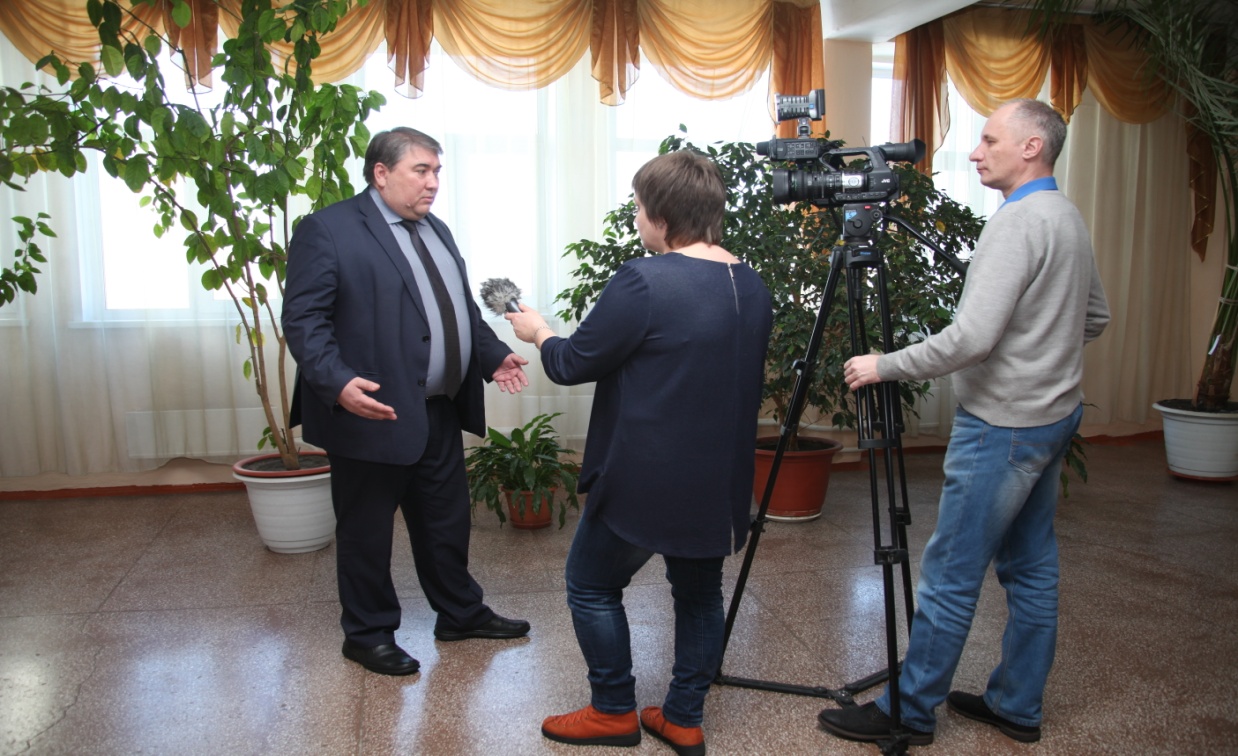 На базе Центра по работе с одаренными детьми будут проходить семинары для педагогов района, работающих с одаренными детьми, будет сформирован заказ на проведение курсов повышения квалификации для педагогов района, разработаны дополнительные образовательные  программы для работы с одаренными детьми. Данное направление деятельности предполагает создание информационного банка достижений детей в районе, информирование детей и их родителей о возможностях для составления индивидуального образовательного маршрута ребенка, и о мероприятиях, проводимых в районе.Исследовательская деятельность учащихся станет приоритетным направлением работы Центра. Районная научно-практическая конференция учащихся для учащихся 5–11 классов и 2–5 классов является ежегодной и призвана активизировать работу по пропаганде научных знаний, профессиональной ориентации и привлечению учащихся к научному творчеству и исследовательской работе во внеурочное время под руководством учителей и Планируется, Центр по работе с одаренными детьми станет площадкой для проведения интенсивных школ по общеобразовательным предметам, местом проведения мастер–классов, занятий для педагогов, руководящих подготовкой обучающихся, участвующих в краевом молодежном форуме «Научно-технический потенциал Сибири» по направлениям:математика, информатика (исследования в области математики, математического моделирования) – Астальцева Г.Г., Гурьянова Е.Г., учителя Шушенской школы №3;физика и астрономия (исследования в области физики, астрономии, радиоэкологии) – Сапрыкин В.И., учитель Шушенской школы №1; Кашина И.А., учитель Московской школы;химия и пищевые технологии (теоретическая химия, химические технологии в производстве, прикладные разработки в области пищевых технологий) – Омелик Г.Н., учитель Шушенской школы №2;история (отечественная история различных периодов, история зарубежных стран, историческое моделирование, археология, работа с архивами, историография, краеведение); обществознание (исследования в области философских систем, политология, дипломатия) – Фисунов С.С., учитель Шушенской школы №1; Котенок Л.Д., учитель Синеборской школы; Мартьянова Е.И., учитель Ильичевской школы;литература (отечественная и зарубежная литература); лингвистика (исследования в области филологии, языковедения); культурология (мировая художественная культура, различные отрасли  искусствоведения, история культуры, современное искусство, этническая культура) – Шманева Л.П., Грицив Л.В., Оглезнева И.А., учителя Шушенской школы №1; Колягина Л.М., учитель Московской школы; Цих Г.В., учитель Субботинской школы;психология, педагогика (исследования в области психоанализа, социальной и возрастной психологии, педагогики) – Шамраева О.Н., психолог Шушенской школы №1;следующие разделы: - науки о земле (физическая и экономическая география, геология,  минерология); - экология (экологический мониторинг, экологическое моделирование, исследование больших и малых экосистем, био- и агроценоз);- биология (общая биология, биологическое моделирование, зоология, ботаника,микробиология,сельское и лесное хозяйство, биотехнологии);- экономика, социология (менеджмент управленческих систем и механизмов,экономического моделирования, социологии, социального моделирования и мониторинга, общественных инициатив, рекламы и связи с общественностью) - Логинова М.В., руководитель  межрайонного Центра по  работе с одаренными детьми, г. Минусинск.Ольга Соловьева, руководитель Центрапо работе с одаренными детьми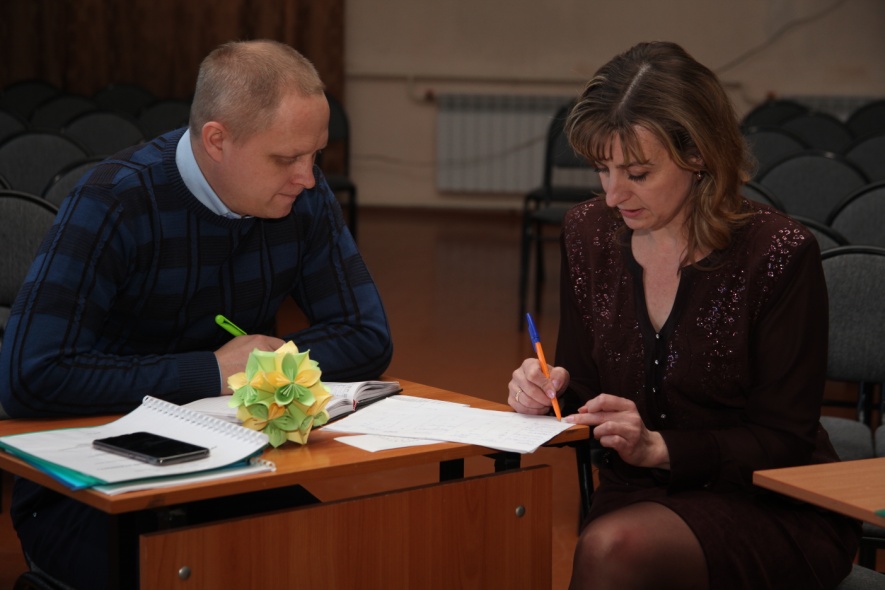 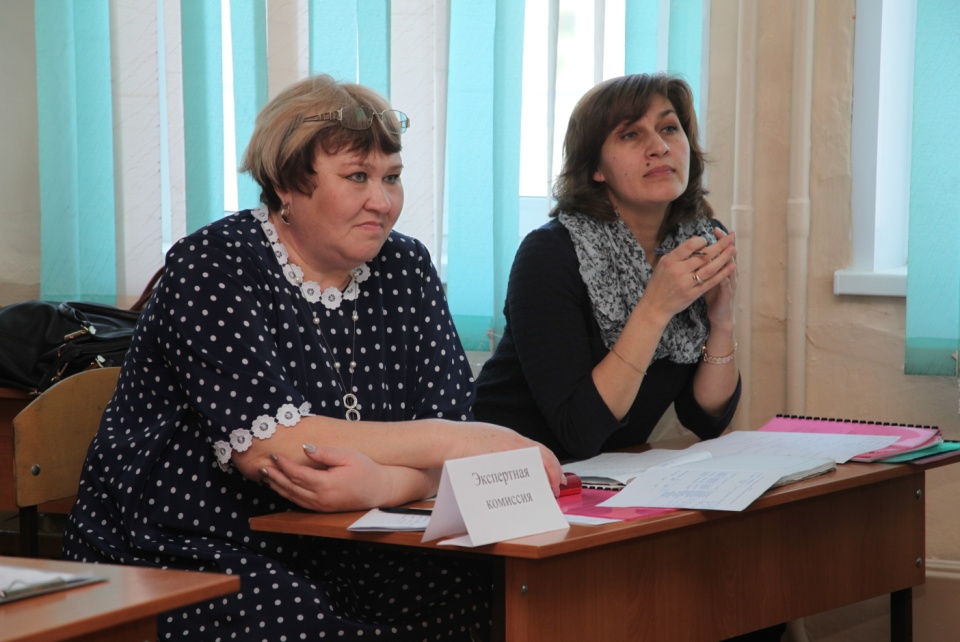 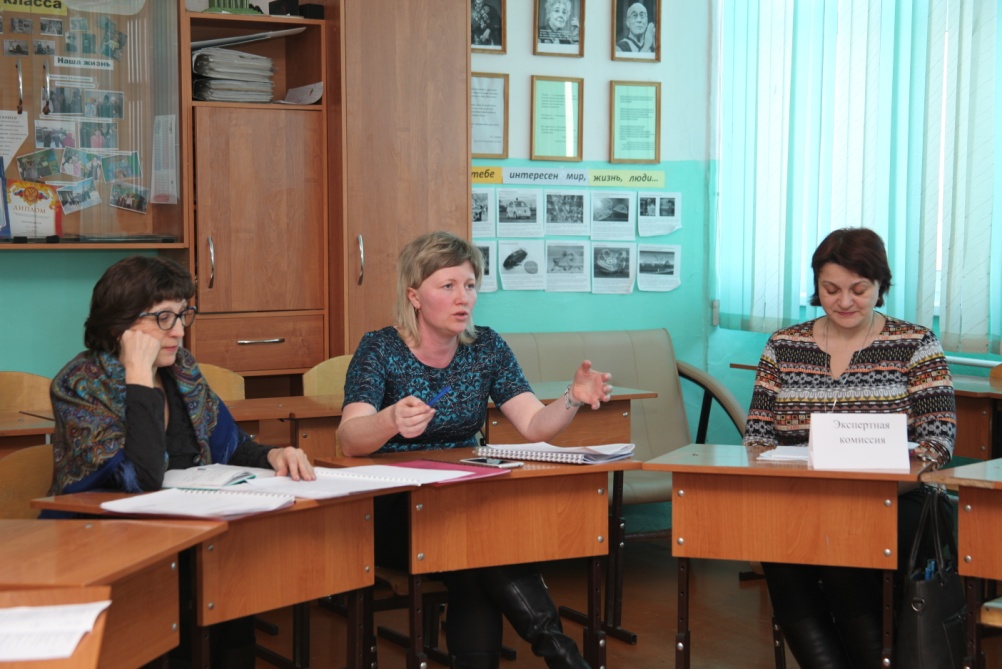 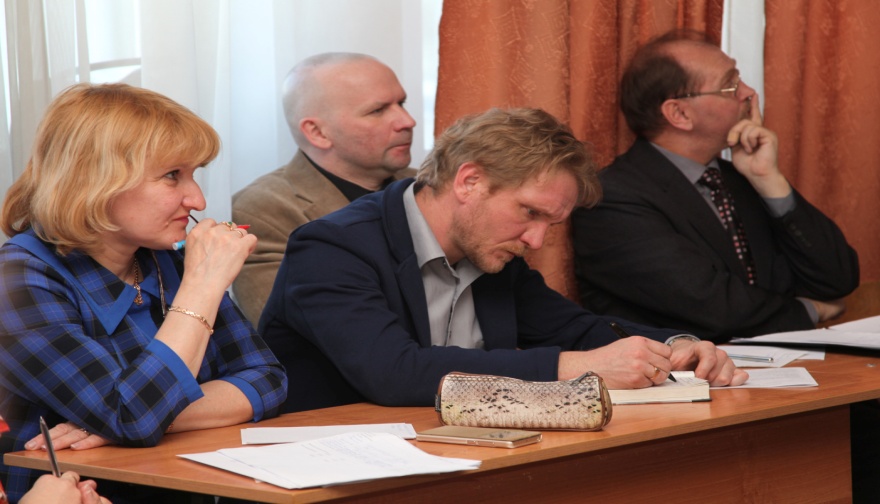 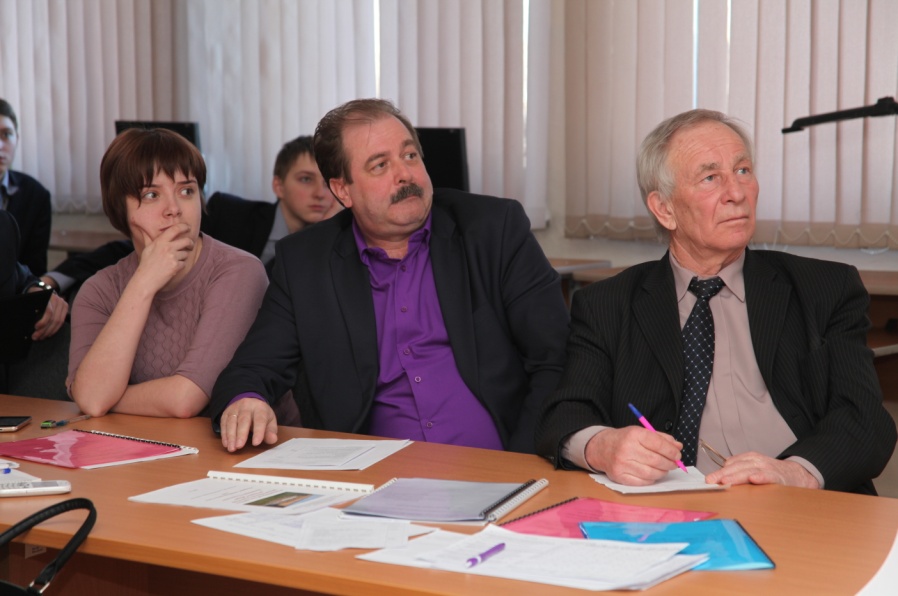 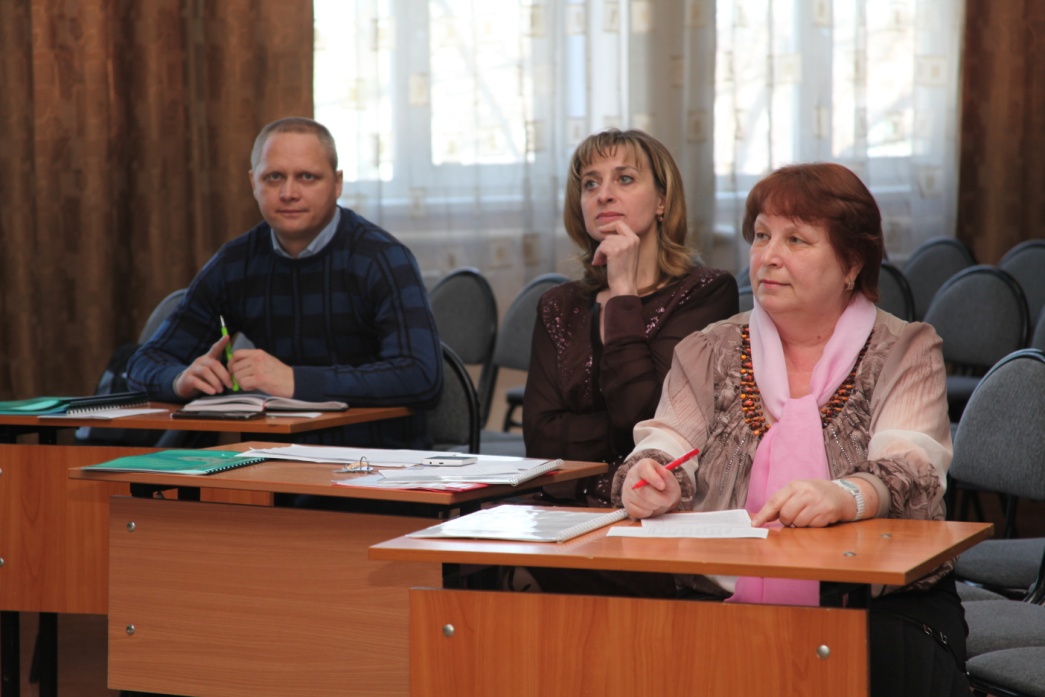 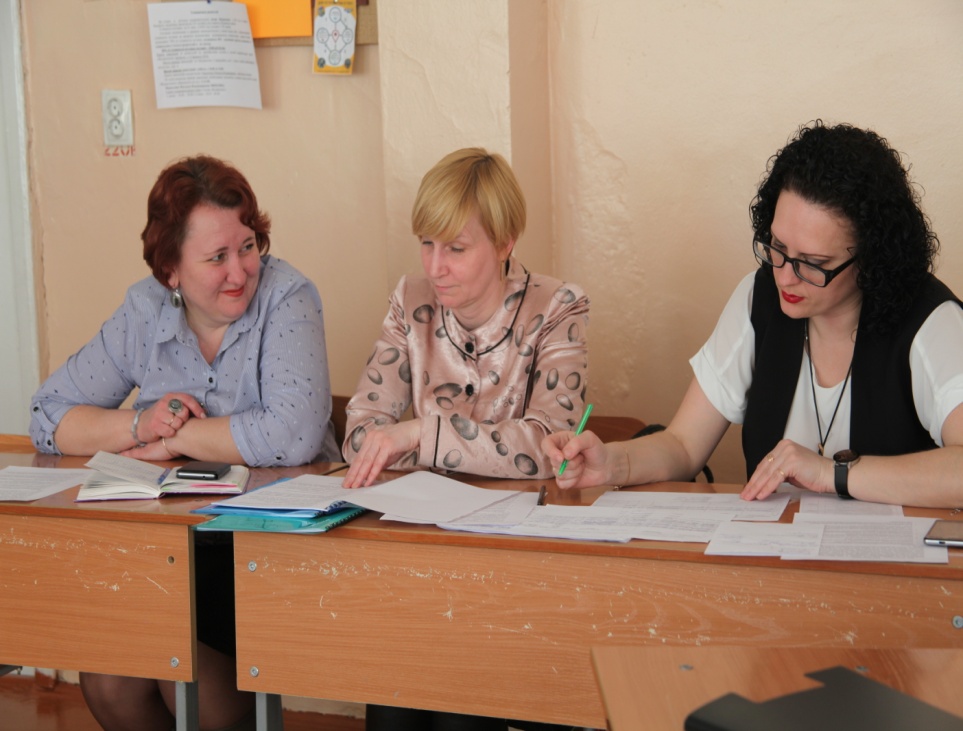 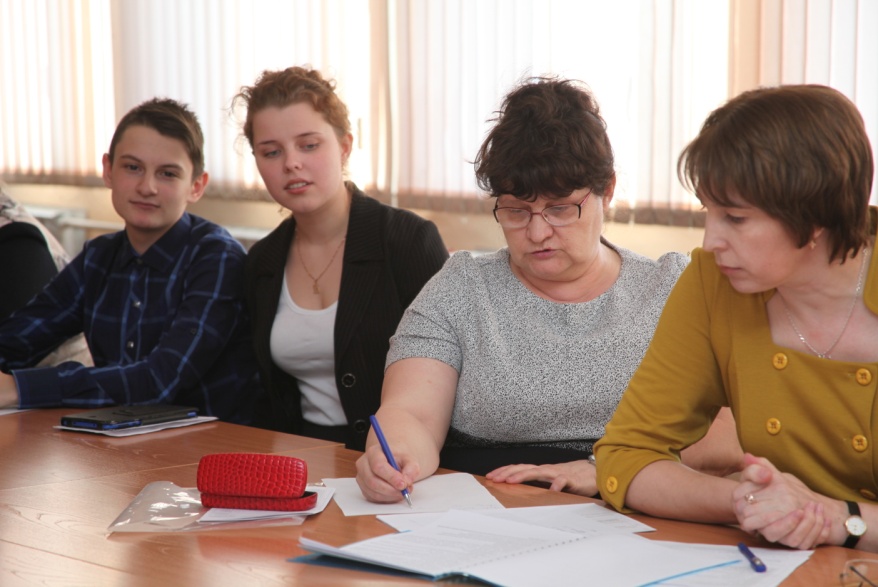 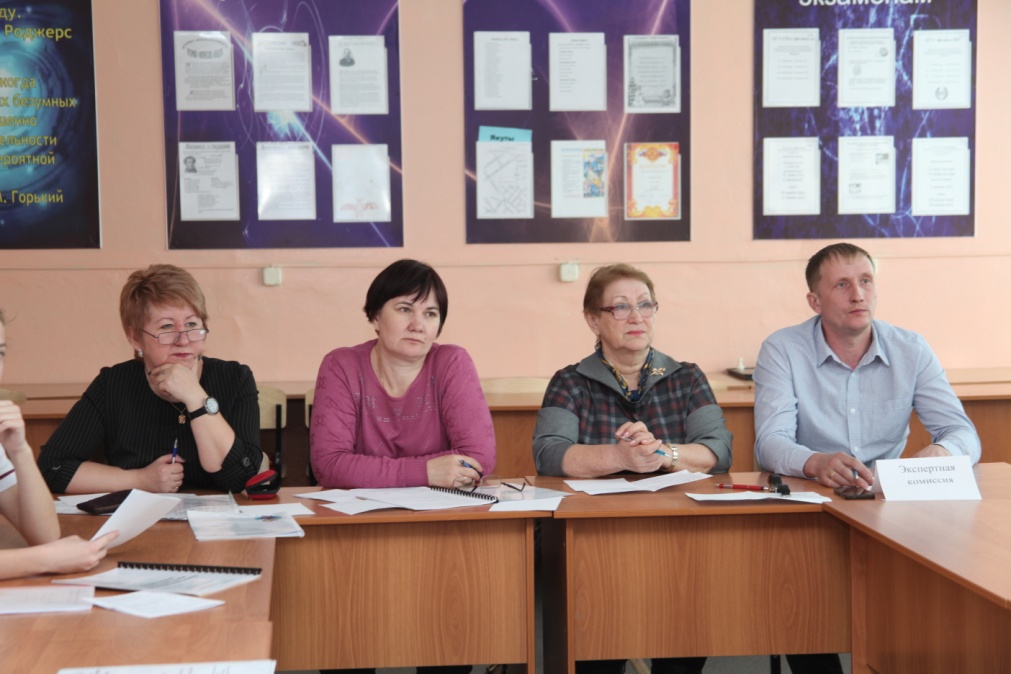 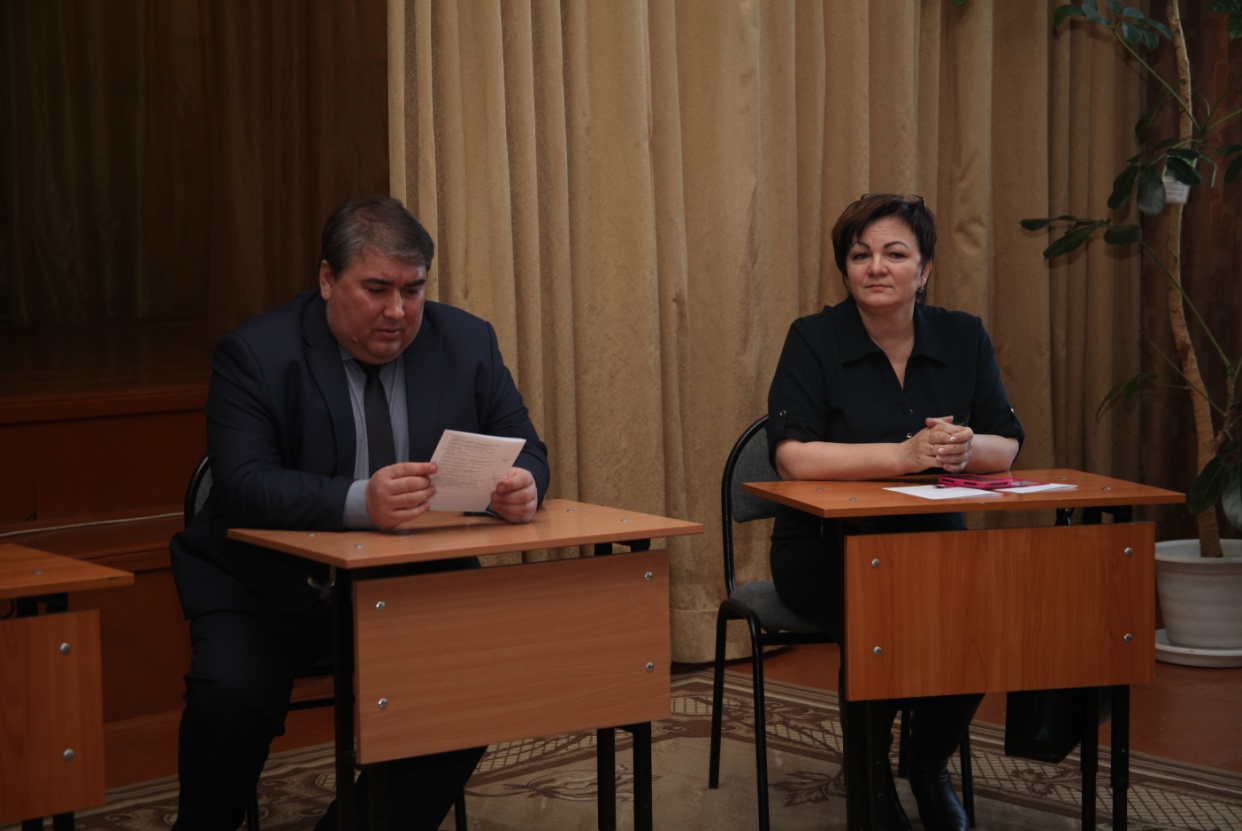 